Messdaten    ECC83 12AX7A                	#1006Messdaten können auf      http://dbl.musicweb.ch/tubedata	heruntergeladen  werden.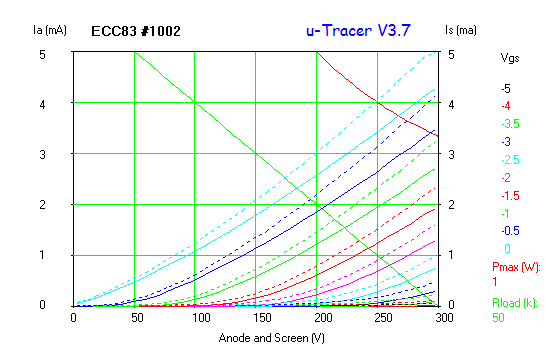 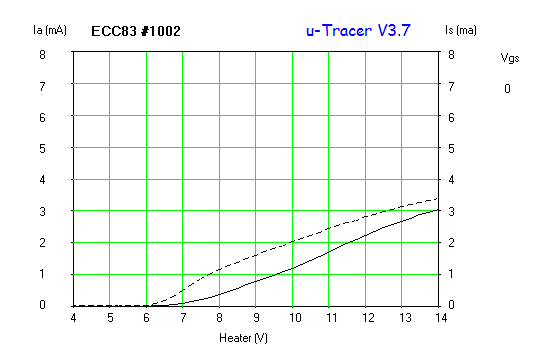 